T.C.ORDU BÜYÜKŞEHİR BELEDİYE BAŞKANLIĞIYazı İşleri ve Kararlar Dairesi Başkanlığı Yazı İşleri ve Arşiv Şube Müdürlüğü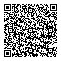 Sayı	: 35018138-311.04.02-E.11274	17/05/2019Konu  : Bolaman Havzası ProjesiORDU VALİLİĞİNE  Ordu ili sınırları içinde doğup, yeni Ordu ili sınırlarında, Fatsa ilçesinin hemen doğusunda Karadeniz’e dökülen Bolaman Nehri havzası tüm unsurları ile bir bütünlük gösteren bağımsız bir havzadır. İlin önemli bir bölümünü oluşturan Fatsa, Çatalpınar, Kabataş, Aybastı, Gölköy, Gürgentepe, Çamaş ilçeleri bu havzada yer almaktadır.  Bir bütün olarak ele alındığında havzada; derelerde ciddi boyutta kirlilik, evsel atık ve katı atık yönetiminde yetersizlik, bitkisel ve hayvansal üretimde azalma, potansiyelin tam olarak kullanılamaması ve koordinasyon eksikliği, tabiat turizmi ve geleneksel turizmde planlama ve uygulama eksikliği, ormanlar başta olmak üzere doğal kaynakların sürdürülebilir kullanımında eksiklik, susuzluk, sel, heyelan ve taşkınlar, kırsal göç gibi önemli problemler  görülmektedir.  Bu problemlerin çözümünde kurumlar arası iş birliğine ve entegre projelere ihtiyaç olduğu değerlendirilmektedir. Diğer taraftan havzanın ve problemlerin büyüklüğü dikkate alındığında burası için ulusal   ve uluslar arası kaynaklarla desteklenen “entegre havza yönetimi-entegre kırsal kalkınma projeleri” nin hazırlanması ve uygulanması gerektiği değerlendirilmektedir. Tamamen Ordu ili hudutları içinde yer alan Bolaman Havzası entegre havza yönetimi-entegre kırsal kalkınma projeleri için son derece elverişli durumdadır.  Bu havza 4 Temmuz 2014 tarihli Resmi Gazete'de yayımlanan Ulusal Havza Yönetim Stratejisi (2014- 2023) ile belirlenen 26 Ulusal Havzadan bir olan Doğu Karadeniz Havzası içinde yer almaktadır. Tamamen Ordu ili sınırları içinde yer alması nedeniyle bağımsız bir yapı göstermekte ve hedeflenen projeler için elverişli bir ortam oluşturmaktadır.  Dünya Bankasının desteği ile hazırlanmış olan Ulusal Havza Yönetim Stratejisinin amacı, ülkemiz su havzalarının korunması, geliştirilmesi ve sürdürülebilir kullanımı ile ilgili kararlara ve yatırım programlarına rehberlik sağlamak, havzalardaki doğal kaynak ve çevresel bozunum sürecini durdurmak ve düşük gelirli kırsal nüfusun refah düzeyinin yükseltilmesine katkı sağlamaktır. 5216 Sayılı Kanun'un 7/i maddesine göre Büyükşehir Belediyeleri “Sürdürülebilir kalkınma ilkesine uygun olarak çevrenin, tarım alanlarının ve   su havzalarının korunmasını sağlamak…” ile yükümlüdür. Orman Kanunu’nun 58. maddesi Tarım ve Orman Bakanlığının koordinatörlüğünde hazırlanacak entegre projeleri teşvik    etmektedir.  Belirtilen teknik hususların yanında Bolaman Havzası yönetimsel olarak da böyle bir proje için uygun görülmektedir. Bölge tamamen Ordu Büyükşehir Belediyesi hudutları ve sorumluluğunda kalmakta olup Belediyemizce buraya büyük önem verilmektedir. Ordu Su ve Kanalizasyon İdaresi (OSKİ) Genel Müdürlüğü idare merkezi Fatsa’ya taşınmıştır. 9 Mayıs 2019 tarihinde Büyükşehir Belediyesi bünyesinde “Tarım ve Hayvancılık Hizmetleri Dairesi Başkanlığı” kurulmuştur. Diğer taraftan havzada yer alan Belediyelerce kurulan Bolaman Havzası Belediyeler Birliği 23 Ağustos 2011 tarihli Resmi Gazete'de yayımlanan Bakanlar Kurulu Kararı ile  onaylanmıştır.  Bu çerçevede Bolaman Havzası için bir proje hazırlanması Belediyemizce faydalı, uygun hatta zaruri mütalaa edilmektedir. Diğer taraftan Tarım ve Orman Bakanlığınca 18 Ocak 2019 tarihli Resmi Gazete'de yayımlanmış olan “Havza Yönetimi Merkez Kurulu, Havza Yönetim Heyetleri ve İl Su Yönetimi Koordinasyon Kurullarının Teşekkülü, Görevleri, Çalışma Usul Ve Esaslarına Dair Tebliğ” mucibince Tarım ve Orman Bakanı başkanlığında Su Yönetimi Koordinasyon Kurulu, Tarım ve Orman Bakan Yardımcısının başkanlığında Havza Yönetimi Merkez Kurulu ve İl Valisinin başkanlığında ise "İl Su Yönetimi Koordinasyon Kurulu" oluşturulmuştur. Burasının bir havza olması ve projelerin havza ve su temelli olarak hazırlanacak olması nedeniyle İl adına koordinasyonun Valilikçe sağlanmasının uygun olacağı değerlendirilmektedir.Adres: Şarkiye Mahallesi Yükçülük Sokak No: 2 - 52200 Altınordu/ORDU Tel: +90 452 666 52 26	Faks (Belgegeçer): +90 452 226 66 25Elektronik Ağ: http://www.ordu.bel.tr/Fatma Betül KALKAN  Malumlarınız olduğu üzere 10 Mayıs 2019 tarihinde Valilik ev sahipliğinde, Ordu Valisi Seddar Yavuz, Ordu Milletvekili-TBMM Sağlık, Aile, Çalışma ve Sosyal İşler Komisyonu Başkanı Dr. Şenel Yediyıldız, Ordu Büyükşehir Belediye Başkanı Dr. Mehmet Hilmi GÜLER’in ve diğer yetkililerin katılımı ile yapılan toplantıda konu müzakere edilmiş, konu uzmanı tarafından yapılan sunum beraberce gözden    geçirilmiştir.  Bu çerçevede;  1. Böyle bir projenin Ordu’nun ihtiyacı olduğu ve Bakanlıklar adına Ordu Valiliği, yerel yönetim adına ise Ordu Büyükşehir Belediyesi Başkanlığı koordinasyonunda uygulamaya    geçirilebileceği,  2. Bu kapsamda bir projenin Ordu’nun yerel kaynakları ile hazırlanmasının ve uygulanmasının mümkün olmadığı, bunun için ulusal ve uluslar arası desteğe ihtiyaç   bulunduğu,  3. Konunun başta Kültür ve Turizm Bakanlığı olmak üzere birçok Bakanlığın ilgi ve yetki alanına girmekle birlikte büyük oranda Tarım ve Orman Bakanlığının görev ve yetki sahasında    kaldığı,  4. Bu itibarla Ordu Valiliği kanalıyla konunun Tarım ve Orman Bakanlığına iletilmesinin gerektiği, ancak 5216 Sayılı Yasa çerçevesinde ilk girişimin Büyükşehir Belediyesi Başkanlığınca yapılmasının uygun olacağı,  5. Proje fikri ve teklifinin Tarım ve Orman Bakanlığınca uygun görülmesi halinde, yine Bakanlık desteği ile sağlanacak bir fonla “Proje Metninin” yazılması   gerektiği,  6. Bu projenin temel alındığı ana belgelerden birisi olan Ulusal Havza Yönetim Stratejisi (2014-2023)'nin Dünya Bankası tarafından hazırlanmış olması dikkate alınarak, Bolaman Havzası Projesinin de yine Dünya Bankası kaynakları ve sistemi ile  yazılabileceği,  7. Bu mümkün olmazsa, ülke odak noktalığı görevi Tarım ve Orman Bakanı tarafından yürütülen “Küresel Çevre Fonu-GEF” veya ormancılık ve tarım alanlarında iş birliği anlaşması bulunan BM Gıda ve Tarım Teşkilatı (FAO) desteği veya uygun görülen başka bir kaynak ile bu projenin uluslar arası standartlara uygun olarak yazılabileceği,  8. Proje finansmanı için esas olarak tamamen hibe kaynak bulunmasının esas alınması gerektiği, Valilik  ve Büyükşehir Belediyesinin yıllık yatırım programlarını proje ile uyumlu hale getirerek eş finansman sağlayabilecekleri hususlarında mutabık kalınmıştır. 10 Mayıs 2019 tarihinde yapılan sunumun bir nüshası ekte takdim edilmiştir.  Konunun değerlendirilerek, Tarım ve Orman Bakanlığına ulaştırılması ve safahatından Belediyemize bilgi verilmesi hususunda,  Bilgilerinizi ve gereğini arz  ederim.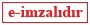 Dr. Mehmet Hilmi GÜLERBüyükşehir Belediye BaşkanıEk: Dosya5070 sayılı Elektronik İmza Kanunu’na uygun olarak Güvenli Elektronik İmza ile üretilmiştir. Evrak teyidi https://ebyssorgu.ordu.bel.tr adresinden F2H4-3RNR-8PI1 kodu ile yapılabilir.